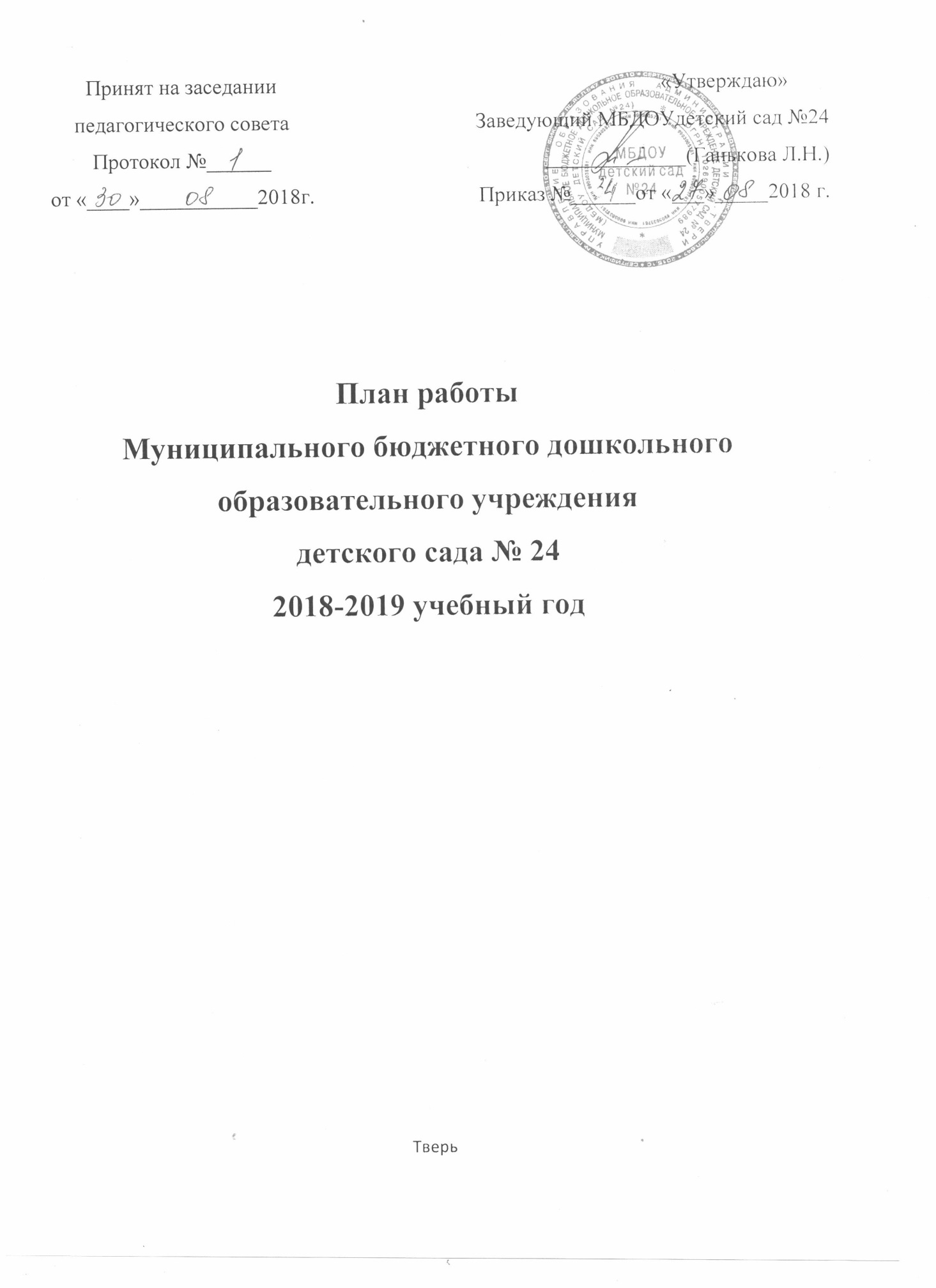 ОглавлениеИнформация о ДОУ     Муниципальное дошкольное образовательное учреждение Детский сад № 24 расположено по   адресу: 170100 г.Тверь, ул. Вагжанова, д.12, кор.2.Учредителем ДОУ является Управление образования администрации г. Твери.     Местонахождение Учредителя: 170100, г.Тверь, ул.Трехсвятская, д.28 –а. ДОУ  осуществляет свою образовательную, правовую и хозяйственную деятельность в соответствии с Законом РФ «Об образовании», законодательством РФ, другими нормативными актами, договором между учредителем и ДОУ, уставом  ДОУ.      Устав ДОУ утвержден приказом начальника Управления образования администрации города Твери    за № 974  от 28.09.2015 г.Лицензия на право ведения образовательной деятельности выдана     10 февраля 2012 года, регистрационный № 64, серия РО №028698.В ДОУ реализуются программы:Основная общеобразовательная программа дошкольного образования «От рождения до школы» Под редакцией Н.Е. Вераксы, Т.С. Комаровой, М.А. Васильевой, - Москва:  Мозаика – Синтез, (2010)  Авдеева Н.Н., О.Л.Князева, Р.Б. Стеркина « Основы безопасности детей дошкольного возраста» М. Сфера 2001г  Князева О.В.  «Приобщение детей к истокам  русской национальной культуры»  И.Н. Каплунова,  И.А. Новоскольцева «Ладушки» С-Петербург, Изд. Композитор, 2000г.«Юный эколог»  (авт. С. Н. Николаева )	   Перечень НОД по реализуемым программам:          познавательное развитие;экология;развитие речи;подготовка к обучению грамоте;чтение художественной литературой;формирование элементарных математических представлений;рисование;лепка;аппликацияконструирование (художественный труд);музыкальные занятия   физкультурные занятия.По проекту МДОУ рассчитано на 4 групп. В 2017-2018 уч.году количество групп в ДОУ определялось в зависимости от санитарных норм и условий образовательного процесса, предельной наполняемости, принятой при расчете норматива бюджетного финансирования.С 2017 – 2018 учебного года в детском саду введена альтернативная форма ДО, посещение детского сада детьми   2 -  3 лет в режиме кратковременного пребыванияКраткая характеристика педагогического состава.Общее количество педагогических работников дошкольного учреждения – 9  педагогов.В течение учебного года дошкольное учреждение было укомплектовано воспитателями на 100  %  .	 В 2017 -2018 учебном году в ДОУ работали: 2 воспитателя (20 %) с высшей квалификационной категорией,    1 квалификационная категория (62 %) - 5 педагогов ,18 %  аттестованы на соответствие занимаемой должности - 2 воспитателя,	  Для осуществления образовательной деятельности с детьми  подобраны соответствующие кадры. В штате имеются  специалисты,  обеспечивающие реализацию образовательной  программы: старший воспитатель – высшая квалификационная категория- Кудрявцева Н.И.; инструктор по физкультуре – Дзюба О.П.;  1 музыкальный руководитель –  Коркина Г.В. 	Образовательный уровень педагогических работников.В ДОУ проводится систематическая работа по выявлению положительного опыта работы педагогов  с детьми по разным направлениям деятельности. 	Изучается и внедряется опыт коллег дошкольных учреждений города, представленный на городских педагогических конференциях, семинарах-практикумах, педагоги ДОУ принимают активное участие в  конкурсах, мероприятиях, связанных с инновационной, научно-практической педагогической деятельностью на муниципальном, региональном и федеральном уровнях,	Воспитатель Дзюба О.П., выступала с обобщение ППО на Творческих мастерских педагогов ДОУ, на Панораме педагогических технологий в ноябре, Городской панораме педагогических работников ОУ, реализующих  программы дошкольного образования.На базе ДОУ   была организована базовая площадка для проведения Старший воспитатель Кудрявцев Н.И., приглашалась в составы жюри профессиональных конкурсов.Педагоги Образцова М.И. и Сергеева Е.В. принимали участие в муниципальных  профессиональных конкурсах:конкурс познавательных проектов «Математическая викторина» на базе МБДОУ №51конкурс «Бумажные фантазии» на базе МБДОУ №51Спортивно-познавательные соревнования «Квест игра «Мы – следопыты» на базе МБДОУ №33спортивные соревнования «Весенние старты» - воспитатели Дзюба О.П. Образцова М.И.Воспитанники МБДОУ стали лауреатами фестиваля детского творчества «Тверская звёздочка»;Воспитанники МБДОУ приняли участие вмуниципальном  конкурсе «Математическая викторина» 2 местоВоспитанники МБДОУ  стали  призерами вмуниципальном  конкурсе «Веселые старты», 2 место.Воспитанники МБДОУ приняли участие в муниципальном конкурсе «Смотр детских оркестров» .Выводы: в  ДОУ созданы кадровые условия, обеспечивающие реализацию ФГОС ДО. I.   Анализ деятельности МБДОУ   за 2017 – 2018 учебный год.	1.1.1. 	Анализ результатов  по блоку: «Обучение»На 2017 – 2018 учебный год  были определены следующие цели и задачи:  1. Цель:  повышение качества познавательного развития дошкольников средствами проектного метода.Задачи:Организационно-педагогические условияСовершенствовать планирование, организацию и проведение мероприятий, направленных на  познавательное   развитие  детей через организацию проектной деятельности дошкольников.Кадровые условияПовысить профессионально-личностный потенциал, уровень квалификации и профессионализма педагогических работников в использовании проектного метода в образовательном процессе.Методические условия Создать систему  методической работы по внедрению педагогической  технологии – «метод проектов» через организацию и проведение теоретических семинаров, консультаций, мастер-классов, семинаров- практикумов и т.д.Материально-технические условия. Создать условия,  для   эффективного взаимодействия взрослых с детьми с целью обеспечения  развития способностей и творческого потенциала каждого ребенка как субъекта образовательного процесса.Финансовые условия.Организовать работу по реализации задач финансовых условий в полном соответствии с планом финансово-хозяйственной деятельности.Работа с родителямиОрганизовать целенаправленную просветительскую работу с родителями с целью привлечения их к активному участию в проектной деятельности.Для реализации намеченных цели и задач по  повышению качества познавательного развития дошкольников средствами проектного метода в 2017 – 2018  учебном году были организованы и проведены следующие мероприятия:Организационно-педагогические мероприятия.Презентация авторских проектов: «Снегурочка» музыкального руководителя КоркинаГ.В.., «Развитие художественно-творческих способностей детей младшего дошкольного возраста посредством нетрадиционных техник рисования» (2 младшая группа ) воспитатель Дзюба О.П., воспитатель Руфова Н.Г.,  «Развиваемся,   играя» (2 младшая группа ); воспитатель Сергеева Е.В., «Азбука общения», «Загадочный космос» (подготовительная к школе группа),воспитатели Неверова И.А., Бойко О.А.- «Путешествие по сказкам» (средняя группа ), воспитатель Кузьмина М.В., «В стране дорожных знаков» (старшая группа) воспитатель Образцова М.И.,- «Все профессии важны» (подготовительная группа ). Цель:  внедрение в практику работы дошкольного учреждения проектного метода. Презентации своих проектов  представили 7 педагогов.Анкетирование педагогов: «Отношение педагогов к проектной деятельности».Цель опроса: отношение педагогов к участию в проектной деятельности после первого года внедрения данной технологии в образовательный процесс МБДОУ.В анкетировании приняло участие 7 педагогов ДОУ.Кадровые мероприятия.Теоретический семинар: «Метод проектов в ДОУ как инновационная педагогическая технология»Цель:  повышение профессиональной компетенции педагогов; обучение педагогов проектной деятельности; внедрение в педагогический процесс технологии проекта; развитие интеллектуальной и творческой инициативы педагогов.Занятие № 1. «Изучаем основные компоненты метода проектов». Приняли участие: 8 педагогов ДОУ.Занятие №2. «Метод проектов как форма реализации идей социального конструктивизма». Приняли участие: 7 педагогов.Занятие №3. «Презентация авторских проектов в рамках тематического пространства».  Приняли участие: 8 педагогов.В рамках семинара  проходила  неделя презентаций  авторских проектов воспитателей и специалистов  дошкольного учреждения. Методические мероприятия.1. Осуществлена подборка материалов к  теоретическому семинару: «Метод проектов в ДОУ как инновационная педагогическая технология».2.Разработана анкета для педагогов:  «Отношение педагогов к проектной деятельности»3.Составлена памятка для педагогов: «Типы проектов в дошкольном учреждении».4.Разработан алгоритм работы над проектом.5.Копилка методического кабинета пополнилась авторскими исследовательскими, познавательными, творческими проектами.6.Обобщены теоретические и оформлены практические материалы по проектному методу.Мероприятия по созданию материально-технических условий.Центры познавательного развития и экспериментирования пополнились макетами, моделями, мини-музеями, коллекциями, альбомами, играми, картотеками и т.д.Работа с родителями.Родители  проявили   интерес  к проектной деятельности дошкольного учреждения, стали  активными  участниками  реализации творческих замыслов  детей и педагогов в рамках проектной деятельности.Совместная деятельность с образовательными учреждениями.Педагоги дошкольного учреждения   выступали с обобщение ППО  по  проектной деятельности на августовской конференции «Организация проектной деятельности как средство внедрения педагогических инноваций в ДОУ», на Панораме педагогических технологий в ноябре и марте.Вывод: запланированные мероприятия проведены в соответствии с поставленной целью, своевременно, в полном объёме, чему способствовала реализации намеченных цели и задач.1.1.2.   Анализ результатов   по блоку: «Воспитание» На 2017 – 2018 учебный год  были определены следующие цели и задачи:  Цель:  повышение эффективности развития детей в игровой деятельности в системе реализации задач формирования социально-коммуникативных навыков. Задачи:Организационно-педагогические условия Обеспечить эффективность организационно-педагогических мероприятий, направленных на реализацию задач развития детей в игровой деятельности в системе работы по формированию социально-коммуникативных навыков.Кадровые условияПовысить профессионально-личностный потенциал, уровень квалификации и профессионализма педагогических работников в  реализации задач развития детей в игровой деятельности в системе работы по формированию социально-коммуникативных навыков.Методические условия  Повысить качество методической работы  по достижению стабильно положительной динамики развития детей в игровой  деятельности в системе работы по формированию социально-коммуникативных навыков через систематизацию работы с педагогическими кадрами.Материально-технические условия.  Создать активную предметно-пространственную среду в группах и на территории ДОУ для развития детей в сюжетно-ролевой игре.Финансовые условияОрганизовать работу по реализации задач финансовых условий в полном соответствии с планом финансово-хозяйственной деятельности.Работа с родителямиОрганизовать  участие родителей в работе ДОУ по развитию детей в игровой деятельности на основе осознанного отношения к формированию социально-коммуникативных навыком.Для реализации намеченной цели и задач по повышению эффективности развития детей в игровой деятельности в системе реализации задач формирования социально-коммуникативных навыков в 2017 – 2018 учебном году были организованы и проведены следующие мероприятия.Педагогический совет:« Сюжетно-ролевая игра как условие успешной социализации ребёнка»На педагогическом совете 28.02.2018 года присутствовал 9 педагогов.Цель педагогического совета: повысить значимость сюжетно-ролевой игры в образовательном процессе дошкольного учреждения.На Совете педагогов рассматривались вопросы: Информация о выполнении решений предыдущего педагогического совета № 2.Требования к организации игровой деятельности во ФГОС дошкольного образования  и Профессиональном стандарте педагога.Условия организации сюжетно-ролевой игры в ДОУ на современном этапе.Подведение итогов тематического контроля: «Роль сюжетно-ролевой игры в формировании социально-коммуникативных навыков дошкольников».Вопрос-ответ: «Компетенции педагогов в вопросе организации и проведения сюжетно-ролевых игр»Выработка решения педагогического совета.Решение педагогического совета:Принять к исполнению рекомендации по результатам тематического контроля: «Роль сюжетно-ролевой игры в формировании социально-коммуникативных навыков дошкольников».Продолжить в 2018 – 2019 учебном году работу по созданию условий организации сюжетно-ролевой игры.Повысить уровень теоретических знаний и практических умений педагогов в постановке задач развития детей в сюжетно-ролевой игре. Решение педагогического совета №1 – выполнено.Решения педагогического совета №2,3 – запланировано к решению на следующий учебный год.Организационно-педагогические мероприятия.Взаимопосещения для просмотра игровой деятельности и совместных сюжетно-ролевых игр.Цель: анализ уровня развития игровых умений дошкольников, работы педагогического коллектива по организации сюжетно-ролевых игр.Литературно-музыкальный игровой праздник: «Праздник детства»Цель: формирование эмоций и чувств, являющихся важнейшим условием развития личности. Приняло участие 50 дошкольников. Конкурс на лучшее оформление игровых центров в группахЦель и задачи конкурса:обновление развивающей предметно-пространственной среды с учетом ФГОС ДО;создание в группах ДОУ условий для обеспечения игровой деятельности дошкольников;стимулирование творческой активности педагогов;выявление и распространение лучшего опыта по созданию РППС.Создание видео презентаций: «Развиваемся играя»Цель: выявление и распространение лучшего опыта   по организации игровой деятельности дошкольников и созданию игрового предметного пространства.Кадровые мероприятия.Теоретический семинар: «Организация сюжетно-ролевой игры в детском саду»Цель:повышение уровня компетентности педагогов в теоретических вопросах организации сюжетно-ролевой игры в дошкольном образовательном учреждении.Занятие № 1. «Педагогические принципы организации сюжетно-ролевой игры в детском саду».Занятие № 2. «Организация сюжетно-ролевой игры в группах младшего дошкольного возраста».Занятие № 3. «Организация сюжетно-ролевой игры в группах среднего и старшего дошкольного возраста».Консультация: «Формирование социально-коммуникативных навыков у детей дошкольного возраста посредством сюжетно-ролевой игры»Цель: повышение профессионального уровня педагогов в вопросе развития социально-коммуникативных навыков дошкольников через игру.В  консультации приняли участие 8 воспитателей ДОУ. Деловая игра для воспитателей: «Игра – это серьезно!»Цель:повышение  значимости  организации сюжетно-ролевой игры в  образовательном процессе  дошкольного учреждения.В деловой игре приняли участие 8 воспитателей ДОУ.4.Открытые просмотры «Руководства сюжетно-ролевой игрой в группе и на прогулке»Цель:выявление и распространение лучшего опыта   по организации игровой деятельности дошкольников на прогулке.В открытых просмотрах приняли участие все педагоги ДОУ.Методические мероприятия. Составлены и разработаны  методические материалы для проведения теоретического семинара: «Организация сюжетно-ролевой игры в детском саду» Подготовлена  методическая памятка  «Анализ сюжетно-ролевой игры: оценка уровня развития игровой деятельности»Разработано положение конкурса на лучшее оформление игровых центров в группах.Составлен  тест для самопроверки педагогов Разработан  сценарий  литературно-музыкального праздника: «Праздник детства».Подобраны материалы для организации деловой игры: «Игра – это серьёзно!»Составлены методические материалы для проведения консультации: «Формирование социально-коммуникативных навыков у детей дошкольного возраста посредством сюжетно-ролевой игры».Мероприятия по созданию материально-технических условий.1 Игровые центры   пополнились  предметами оперирования, игрушками-персонажами, маркерами игрового пространства.Работа с родителями. Организация фотовыставки: «Играем всей семьёй», представление одноименных презентаций.Цель:повышение уровня теоретических знаний и заинтересованности родителей в развитии игровой деятельности детей.Вывод: запланированные мероприятия проведены в соответствии с поставленной целью, своевременно, в полном объёме, что способствовала реализации намеченных цели и задач.Результаты педагогической диагностики  по  пяти направлениям развития (образовательным областям)( конец  2017- 2018 учебного  года).Выводы: 1.Дети гармонично физически развиваются. В двигательной  деятельности проявляют  хорошую выносливость, быстроту, силу, координацию, гибкость, проявляют интерес к новым и знакомым физическим упражнениям.  Дошкольники  уверенно и активно выполняют основные движения, основные элементы общеразвивающих и спортивных упражнений, свободно ориентируются в пространстве. Вызывает озабоченность  и требует совместных усилий педагогов и родителей 10 %   дошкольников в средней группе;  малыши не самостоятельны в двигательной деятельности, не стремятся к получению положительного результата.	Дети  4- 5 лет могут элементарно охарактеризовать  свое самочувствие, стремятся к самостоятельному осуществлению процессов личной гигиены, их правильной организации, умеют в угрожающей здоровью ситуации  обратиться за помощью взрослого.В средней группе  – один ребенок  имеет низкий показатель физического развития, что связано с  инвалидностью: патология развития нервной системы.	У детей старшего дошкольного возраста четко выражена потребность в двигательной деятельности и физическом самосовершенствовании. Они имеют  начальные представления о некоторых видах спорта, проявляют необходимый самоконтроль и самооценку, мотивированы на сбережение и укрепление своего здоровья. Старшие дошкольники умеют практически решать некоторые задачи здорового образа жизни и безопасного поведения, готовы оказать элементарную помощь самому себе и другому. По сравнению с предыдущим учебным годом количество детей  с высоким уровнем физического развития повысился в старшей группе  на 2 %, в старшей группе отсутствуют показатели с низким уровнем развития.По данному направлению развития наблюдается положительная динамика и   в подготовительных к школе группе. По сравнению с предыдущим учебным годом количество детей  с высоким уровнем физического развития повысился  на  8%. Выводы: 	Дети приветливы с окружающими, у них преобладает эмоционально-положительное настроение,  они охотно посещают детский сад. В младшей   группе малыши  дружелюбны, спокойно играют рядом с другими детьми, вступают в общение, с помощью взрослого организуют совместную игру, проявляют самостоятельность в самообслуживании.  Отсутствуют низкие показатели развития,  наблюдается позитивная тенденция  роста показателей высокого развития.	Дошкольники 4 - 5 лет общаясь со сверстниками, проявляют желание понять  их замыслы, вступают в ролевые диалоги, охотно отвечают на вопросы о семье, проявляют любовь к родителям. В повседневной жизни дети стремятся соблюдать правила безопасного поведения. По сравнению с предыдущим учебным годом количество детей  с высоким уровнем социально-коммуникативного развития в средней  группе  выросло на 2 %. 	В старшем дошкольном возрасте дети уже ориентируются на общепринятые нормы и правила культурного поведения, различают эмоциональные состояния людей, учитывают их в своём поведении, охотно откликаются на просьбу помочь, в оценке поступков своих и чужих опираются на нравственные ориентиры.  У детей старшей и подготовительной групп сформированы положительные установки к различным видам труда и творчества, бережное отношение к предметному миру как результату труда взрослых. Представления детей о безопасном поведении  в быту, социуме, природе достаточно осмыслены. На конец 2017 - 2018 учебного года отмечается позитивная динамика социально-коммуникативного развития детей; в старшей  группе  - количество детей с высоким уровнем увеличилось на 26 %. В подготовительной к школе группе    –  количество детей с высоким уровнем развития увеличилось на 7%. Выводы: 	Дети младшего дошкольного возраста проявляют разнообразные познавательные интересы в соответствии с возрастными возможностями, имеют дифференцированные представления о мире, с удовольствием включаются в  экспериментальную деятельность, задают вопросы, самостоятельно находят объекты по указанным признакам, различают форму, цвет и размер предметов и объектов. Малыши активно включаются в экспериментальную деятельность, организованную взрослыми. Различают людей по полу, возрасту, знают своё имя, пол, возраст. За 2014 – 2018 гг. результаты познавательного развития младших дошкольников остались стабильными в связи с обновлением  состава воспитанников младших  групп.	Дошкольники 4 - 5 лет проявляют любознательность, задают поисковые вопросы (Почему? Зачем? Откуда?), с удовольствием включаются в  исследовательскую  деятельность, используют поисковые действия,  знают слова, обозначающие свойства предметов и способы обследования, используют их в своей речи. Пятилетние дети различают  людей по полу, возрасту, профессии; знают свое имя, фамилию, возраст, пол.  По сравнению с предыдущим учебным годом количество детей  с высоким уровнем   	познавательного  развития в средней  группе  выросло на 9 %.   	Старшие дошкольники активны в разных видах познавательной деятельности; по собственной инициативе наблюдают, экспериментируют, рассуждают, выдвигают проблемы и их решения. Дети знают название своего города,   страны, её государственные символы. С удовольствием  рассказывают о себе и своей семье,  некоторых своих чертах характера, интересах и увлечениях.  Старшие дошкольники проявляют интерес к предметам окружающего мира, символам, знакам, моделям, пытаются устанавливать различные взаимосвязи; владеют системой эталонов, осуществляют сенсорный анализ. По данному направлению развития наблюдается положительная динамика и отсутствие показателей с низким  уровнем развития в данном виде деятельности в подготовительной  к школе группе. В старшей группе   количество детей с высоким уровнем познавательного развития увеличилось на 12 %. 	Проблема: вызывает озабоченность и требует совместных усилий педагогов и родителей   4 %  обучающихся  в средней  группе, имеющих низкий уровень познавательного развития.Выводы: Дети младшего дошкольного возраста с удовольствием вступают в речевое общение со знакомыми взрослыми, понимают обращенную к ним речь, отвечают на вопросы, используя простые предложения; совместно со взрослыми пересказывают  знакомые сказки, по вопросам составляют по картинке рассказ из 3-4 предложений. За 2017 – 2018 гг. результаты  речевого развития во 2  младшей  в группе остались стабильными в связи с обновлением  состава воспитанников младших  групп.	Дети средних групп активны в общении, большинство звуков произносят правильно, самостоятельно пересказывают знакомые сказки, с небольшой помощью взрослого составляют описательные рассказы и загадки.   Количество детей с высоким уровнем развития увеличилось в группе  на 12 %.   Вызывает озабоченность  рост количества дошкольников с низким уровнем речевого развития в средней  в группе  – на 16 %.	Старшие дошкольники в общении со взрослыми и сверстниками активны, делятся знаниями, задают вопросы, широко используют в речи обобщающие слова и понятия. Речь чистая, грамматически правильная, выразительная, владеют средствами звукового анализа.  Вызывает озабоченность факт  увеличения  в старшей группе  количества детей с низким уровнем  речевого развития на  8 %. В подготовительной  к школе группе– показатели остались стабильно высокими:  81 % соответственно.Проблема:вызывает озабоченность и требует совместных усилий педагогов и родителей    существенные недостатки звукопроизношения дошкольников.Выводы: Дети младшего дошкольного возраста эмоционально откликаются на интересные образы, радуются красивому предмету, рисунку;   создают простейшие изображения на основе простых форм, передают некоторое сходство с реальными предметами. Малыши активно сопереживают героям художественных произведений, эмоционально откликаются на содержание прочитанного. За 2014 – 2018 гг. результаты  художественно-эстетического  развития младших дошкольников остались стабильными в связи с обновлением  состава воспитанников младших  групп.	Дети пяти лет самостоятельно с удовольствием занимаются изобразительной деятельностью. В соответствии с темой создают изображения, используют разнообразные материалы, владеют   некоторыми изобразительными техниками, с удовольствием экспериментируют с изобразительными материалами. Дети легко включаются в процесс восприятия книги, охотно обсуждают произведения, выражают свое отношение к героям.  По сравнению с началом учебного года  наблюдается позитивная динамика  познавательного развития дошкольников; количество детей с высоким уровнем увеличилось на  6  %.	Старшие дошкольники самостоятельно определяют замысел будущей работы, используют освоенные техники, создают образы, подбирая для их создания  различные изобразительные материалы, любят книги, используют средства языковой выразительности в процессе пересказывания и придумывания текстов.  По художественно-эстетическому  направлению развития наблюдается положительная динамика и отсутствие показателей с низким  уровнем развития в данном виде деятельности у детей  подготовительной к школе группе.  В старшей группе  количество обучающихся с высоким уровнем освоения области «Художественно-эстетическое развитие» выросло на 23%.Выводы:1.Дети младшего дошкольного возраста проявляют эмоциональную отзывчивость,  с интересом вслушиваются в музыку, запоминают и узнают знакомые произведения, различают танцевальный, песенный и маршевый  метроритм, передают их в движениях.2.Дети 4-5 лет владеют элементарными вокальными приёмами, ритмично музицируют, накопленный на занятиях опыт переносят в самостоятельную деятельность, делают попытки импровизаций в движении и пении.3.Старшие дошкольники активны в театрализации, с удовольствием участвуют в инструментальных импровизациях, разных видах музыкальной исполнительской деятельности.                      1.1.3. Результаты обученности по образовательным областямСводная таблица мониторинга образовательного процесса (%)Вывод: по всем пяти направлениям развития дошкольников  показатели остаются стабильно высокими.1.1.4.Таблица результатов сформированности интегративных качеств в подготовительной к школе группеВывод: уровень и качество подготовки воспитанников  соответствует требованиям реализуемой в Дошкольном учреждении Образовательной программы, а по отдельным направлениям развития превышает ФГОС ДО.Учителя начальных классов, куда поступают наши выпускники, отмечают хорошую подготовку воспитанников к школьному обучению, высокий уровень познавательной активности, взаимодействия со сверстниками и взрослыми, хороший уровень развития произвольного поведения.1.2.1.Анализ результатов по блоку «Сохранение и укрепление здоровья воспитанников».Цели и задачи по сохранению и укреплению здоровья детей.2017 – 2018учебный год Цель:    повышение качества работы по  сохранению и укреплению психического, физического и социального здоровья детей  посредством здоровьесберегающих технологий. ЗАДАЧИОрганизационно-педагогические условияСовершенствовать планирование, организацию и проведение мероприятий, направленных на    укрепление и сохранение психического, физического и социального здоровья детей через эффективное использование здоровьесберегающих технологий в ДОУ.Кадровые условияПовысить профессионально-личностный потенциал, уровень квалификации и профессионализма педагогических работников в использовании   здоровьесберегающих технологий  в образовательном процессе.Методические условияОбеспечить методическую базу для повышения уровня компетенции педагогов по использованию здоровьесберегающих технологий, обеспечивающих укрепление и сохранение психического, физического и социального здоровья детейМатериально-технические условия. Создать условия  для    укрепления и сохранения психического, физического и социального здоровья детей.Финансовые условия.Организовать работу по реализации задач финансовых условий в полном соответствии с планом финансово-хозяйственной деятельности.Работа с родителями Повысить родительскую компетентность по вопросу сохранения и укрепления здоровья детей посредством  здоровьесберегающих технологий в условиях ДОУ и семьи.Для реализации намеченной цели и задач   по сохранению и укреплению психического, физического и социального здоровья детей  посредством здоровьесберегающих технологий в 2017 – 2018 учебном году были организованы и проведены следующие мероприятия.Организационно-педагогические мероприятия.1.Спортивный праздник: «Вместе весело играть». В празднике приняли участие  воспитанники младшего, среднего и  старшего дошкольного возраста.2.Спортивный досуг «Страна Здоровья».Цель мероприятия:  сохранение и укрепление здоровья детей, формирование устойчивого представления о здоровом образе жизни.В досуге участвовали 76 детей ,  7 воспитателей, старший воспитатель, музыкальный руководитель.3.Спортивный праздник « Мы юные космонавты».Цель: расширение представлений детей о космосе, становление целенаправленности в двигательной сфере.В празднике участвовали дети  5-7 лет:    38 воспитанников.4.Конкурс «Лучший спортивный праздник»Цель: сохранение и укрепление здоровья детей, формирование устойчивого представления о здоровом образе жизни, распространение и внедрение передового педагогического опыта.В  конкурсе приняли участие  все группы  образовательного учреждения, 86 воспитанников. Первое место заняли воспитатели подготовительной группы, 2 место – воспитатели старшей группы, 3 место – воспитатели  второй младшей группы.Кадровые мероприятия.1.Теоретический семинар: «Инновационные здоровьесберегающие технологии в образовательном процессе ДОУ»Цель: Внедрение инновационных здоровьесберегающих технологий в практику работы ДОУ.Занятие № 1.«Современные здоровьесберегающие технологии в работе педагогов ДОУ»«Гимнастика для глаз и её значение для здоровья ребенка»Присутствовало: 9 педагогов.Занятие № 2«Влияние классической музыки на здоровье дошкольников»«Дыхательная гимнастика в ДОУ»«Артикуляционная и пальчиковая гимнастики»Присутствовало: 8 педагогов.2. Презентация проектов: «Азбука здоровья», «Чистюля»Цель: распространение передового педагогического опыта по использованию здоровьесберегающих технологий в образовательном процессе ДОУ.Проекты представили воспитатели Образцова М.И., Сергеева Е.В.Методические мероприятия.Составлена карта здоровьесберегающих технологий, реализуемых в образовательном учреждении.Осуществлена подборка  материалов  к семинару «Инновационные здоровьесберегающие технологии в дошкольном учреждении». Подготовлены презентации по теме. Подобрана методическая литература по здоровьесберегающим технологиям, реализуемым в ДОУ.Составлены картотеки: зрительной, дыхательной гимнастик;  пополнены картотеки пальчиковой и артикуляционной гимнастик.Разработано и утверждено Положение  конкурса «Лучший спортивный праздник»Мероприятия по созданию материально-технических условий.1.Центры физического развития пополнились  нетрадиционным оборудованием, атрибутами для  подвижных и спортивных игр, картотеками гимнастик.Работа с родителями.Консультация: «Здоровьесберегающие технологии  в ДОУ»Совместные проекты воспитателей,  родителей, детей: «Азбука здоровья» (  средняя  группа ), « Чистюля» (2 младшая  групп).Совместная деятельность с образовательными учреждениями.Участие в муниципальном конкурсе «Веселые старты» в МОУ СОШ № 11.Участвовали 12 воспитанников старшей группы, воспитатели  Сергеева Е.В. Образцова М.И., физкультурный руководитель Дзюба О.П. Стали призерами соревнований «Веселые старты» среди команд образовательных учреждений г. Твери, реализующих программы дошкольного образования. (приказ Управления образования администрации г.Твери  № 424 от 14.04.2018 г)Вывод: запланированные мероприятия проведены в соответствии с поставленной целью, своевременно, в полном объёме, что способствовала реализации намеченной цели и задач1.3.1. Анализ результатов сохранения и укрепления здоровья воспитанников. Создание условий в ДОУ:Соблюдение санитарно-эпидемиологических норм (САН ПиН 2.4.1.3049-13).Предметно-развивающая среда в ДОУ построена с учетом здоровьесберегающих принципов.Медицинская деятельность ведется на основе современных требований и                  нормативов по следующим направлениям:  Оздоровление методами закаливания: босохождение, водные и воздушные процедуры, занятие физической культурой,  утренняя, дыхательная гимнастика, бодрящая гимнастика;Профилактика заболеваемости методами фитотерапии, вакцинации, диспансерного наблюдения и профилактических мероприятий, гимнастика для глаз;Санитарно-просветительская работа через педагогов и родителей: информирование о профилактике заболеваний о необходимости формирования навыков и потребности в здоровом образе жизни в детском возрасте;Контроль за питанием: организация здорового питания,  20 - дневное меню.	Обеспечение психологической безопасности детей во время их пребывания в дошкольном учреждении предполагает устранение и предупреждение различного рода угроз и опасностей, способствующих возникновению психоэмоционального напряжения детей, снижающих их уровень естественной активности и настроения: в детском саду в системе проводится дыхательная гимнастика и психогимнастика.  Анализ заболеваемости детей проводился  в январе 2018 года.Распределение детей по группам здоровья  Показатели адаптации детей к условиям детского сада.Показатели адаптации детей к дошкольному учреждению стабильные, детей с тяжелой формой адаптации не наблюдается.Вывод: процесс адаптации детей к детскому саду в основном проходит  в легкой форме.1.4. Анализ деятельности ДОУ по созданию условий качества образования.1.4.1. Анализ материально-технической базы.Анализ содержания предметно-пространственной развивающей среды дошкольного учреждения   в соответствии с требованиями ФГОС ДО показал, что насыщенность среды групп обеспечивает реализацию образовательной программы, соответствует  возрастным особенностям детей, имеется разнообразие материалов, оборудования, инвентаря,  что обеспечивает детям игровую, познавательную, творческую, двигательную активность.	В текущем 2017 – 2018 учебном году в целях  оснащения образовательного пространства 1.Канцтовары2.Костюм Деда Мороза.	Анализ перспективы развития   предметно-пространственной среды групп показал, что планы развития среды   выполнены   на 75 %.Сверх запланированного среда в группах пополнилась конструкторами, пособиями по сенсорному развитию, уголками творчества, ширмами, альбомами с иллюстрациями по различным темам, дидактическими играми, головоломками и т.д.	Трансформируемость среды обеспечивается в группах за счёт ширм, мягких модулей, которые позволяют преобразовывать  среду в зависимости образовательной ситуации, интересов и возможностей детей.	Полифункционаьность среды достигается за счет использования не обладающих жестким креплением предметов мебели,  природного, бросового материала, предметов-заместителей.	Вариативность среды обеспечивается  периодической сменяемостью материалов, появлением новых предметов,  игрового оборудования  в рамках тематических недель, наличием в группах пространств для двигательной активности, конструирования, уединения и т.д.  в зависимости от возраста детей, их интересов.	Доступность – во всех группах ДОУ свободный доступ детей ко всем игрушкам, играм, материалами, пособиям, обеспечивающим все основные виды детской деятельности.	Безопасность – имеются сертификаты на приобретаемое игровое оборудование, все элементы среды соответствуют требованиям по обеспечению  надежности и безопасности их использования.Вывод:     материально-техническая база ДОУ, позволяет в полной мере реализовывать ФГОС ДО.1.4.2. Анализ квалификации педагогических работников.Состав педагогических кадров по образованию (%)Сравнительный анализ профессионального уровня кадров позволяет сделать следующие выводы:Увеличилось количество педагогов со средним  профессиональным образованием      на  14 %;Уменьшилось, в связи с уходом на пенсию, количество педагогов с высшим педагогическим образованием на 14 %.Наличие квалификационной категории педагогических работниковВывод:  квалификация педагогов ДОУ имеет положительную динамику,  увеличилось  на 11 % количество педагогов с  первой квалификационной категорией, количество педагогов с высшей категорией осталось неизменно.Повышение квалификации педагогических работников (%)Вывод:   квалификация педагогов ДОУ повышается;  5педагогов   - успешно прошли курсы повышения квалификации на базе Государственного бюджетного образовательного учреждения дополнительного профессионального образования ТОИУУ, 6 педагогов в течение учебного года  были активными участниками постоянно-действующих семинаров, 1 воспитатель -студентка Торжокского педагогического колледжа.Возрастная составляющая педагогического коллектива (%)Выводы:   увеличилась доля педагогов в возрасте  свыше 55 лет.Характеристика педагогического состава по стажу работы (%)Вывод: коллектив ДОУ стабилен.1.4.3. Анализ финансовой обеспеченности ДОУ2017 год - бюджетное финансирование составило –    40 427 410    рублей;2018год – бюджетное финансирование составило – 43. 723 .320 рублейВывод: бюджетное финансирование  повысилось на 3,2 %, 1.5.1. Анализ инновационной работы за 2017 – 2018 учебный год.В 2017 – 2018 учебном году были определены следующие направления инновационной работы:  создание условий для внедрения профстандарта педагога.Для реализации намеченной цели в 2017 – 2018 учебном году были организованы и проведены следующие мероприятия:Организационно-педагогические мероприятия: Подборка нормативно- правовых  и нормативно-методических документовЦель:  ознакомление с нормативно-правовыми и нормативно-методическим документами внедрения Профессионального стандарта педагога ( педагогическая деятельность в дошкольном, начальном, общем, основном, среднем общем образовании) (воспитатель, учитель).2.Создание комиссии в  ДОУ по внедрению Профессионального стандарта педагога.Цель: информационное,  организационно-методическое сопровождение процесса внедрения Профессионального стандарта педагога.3.Разработка критериев оценки деятельности воспитателя с учетом требований Профессионального стандарта педагога.Цель: разработка показателей эффективности деятельности педагогов, основанные на профстандарте педагога.4.Мониторинг кадровых условий.Цель: формирование кадровой политики.Кадровые мероприятия:1Теоретический семинар: «Профессиональный стандарт педагога»Цель: изучение содержания профессионального стандарта педагога.На семинаре присутствовало: 9 педагогов.2.Семинар – практикум: «Компетентность педагога: инструмент оценки профессиональной деятельности педагога согласно профессиональному стандарту педагога»Цель:  ознакомление и последующая корректировка разработанных рабочей группой критериев и показателей деятельности воспитателя с учетом требований профессионального стандарта педагога.На  семинаре  присутствовало 9 педагогов ДОУ.3.Организация и проведение самооценки педагогов своей профессиональной деятельности.Цель: установление соответствия своей профессиональной  квалификации требованиям профессионального стандарта.Самоанализ провели  9 воспитателей.Методические мероприятия: 1. Проанализированы  проблемы педагогов и персонифицированы модели повышения квалификации педагогов с точки зрения требований профессионального стандарта.2.Оформлена папка  методических материалов по внедрению профессионального стандарта.3. На  официальном сайте ДОУ  создана рубрика: «Профессиональный стандарт», где размешены материалы о подготовки ДОУ к введению профессионального стандарта.Вывод: все запланированные мероприятия были проведены,   проведен мониторинг кадровых условий, персонифицированы модели повышения квалификации педагогов с точки зрения требований профессионального стандарта.II.Цели и задачи деятельности МБДОУ на 2018 – 2019 учебный год.Цели и задачи деятельности по повышению качества обучения  воспитанников2.1.1. Цель: повышение качества проектной деятельности посредством использования технологии музейной педагогики.2.1.2. ЗАДАЧИОрганизационно-педагогические условияСовершенствовать планирование, организацию и проведение мероприятий, направленных на  познавательное   развитие  детей через организацию проектной деятельности дошкольников.Кадровые условияПознакомить педагогов с музейной педагогикой как инновационной педагогической технологией.Выявить инициативу и творческий подход, совершенствовать педагогическое мастерство по реализации направления «Музейная педагогика»Методические условияСоздать систему  методической работы по внедрению  технологии – «Музейной педагогики» через организацию и проведение теоретических семинаров, консультаций .Развивать  навыки коллективного творчества в процессе работы над созданием  мини музеев.Материально-технические условия. Создать условия,  для   эффективного взаимодействия взрослых с детьми с целью обеспечения  развития способностей и творческого потенциала каждого ребенка как субъекта образовательного процесса.Финансовые условия.Организовать работу по реализации задач финансовых условий в полном соответствии с планом финансово-хозяйственной деятельности.Работа с родителямиОрганизовать целенаправленную просветительскую работу с родителями с целью привлечения их к активному участию в проектной деятельности., созданию мини музее в группах.2.2 Цели и задачи деятельности по повышению качества воспитания дошкольников2.2.1. Цель:  совершенствование методов и приёмов развития сюжетно-ролевой игры как средства формирования ключевых компетенций дошкольника.2.2.2. ЗАДАЧИОрганизационно-педагогические условия Обеспечить эффективность организационно-педагогических мероприятий, направленных на реализацию задач развития сюжетно-ролевой игры как средства формирования  ключевых компетенций дошкольника.Кадровые условияПовысить  уровень квалификации и профессионализма педагогических работников  в рамках совершенствования методов и приёмов развития сюжетно-ролевой игры как средства формирования ключевых компетенций дошкольникаМетодические условияПовысить качество методической работы с педагогическими кадрами по достижению стабильно положительной динамики развития детей в игровой  деятельности в системе работы по формированию ключевых компетенций дошкольника  Материально-технические условия. Создать активную предметно-пространственную среду в группах и на территории ДОУ для развития детей в сюжетно-ролевой игре.Финансовые условияОрганизовать работу по реализации задач финансовых условий в полном соответствии с планом финансово-хозяйственной деятельности.Работа с родителямиОрганизовать  участие родителей в работе ДОУ по развитию детей в игровой деятельности на основе осознанного отношения к  сюжетно-ролевой игре как к средству формирования  ключевых компетенций дошкольника.Цели и задачи деятельности по реализации инновационной деятельности на 2018 -2019 учебный год.2.3.1 Цель: создание условий для внедрения  Профессионального стандарта.2.3.2. ЗАДАЧИЗадачи:1.Изучить Постановление Правительства  РФ от 27.06.2016 №584 “Об особенностях применения профессионального стандарта в части требований, обязательных для применения государственными внебюджетными фондами Российской Федерации, государственными или муниципальными учреждениями, государственными или муниципальными унитарными предприятиями, а также государственными корпорациями, государственными компаниями и хозяйственными обществами, более пятидесяти процентов акций в уставном капитале которых находятся в государственной собственности или муниципальной собственности», проанализировать нормативно-правовые и нормативно-методические документы ДОУ, внести изменения в соответствии с требованиями профстандарта.2.Создать в организации комиссию по организации работы, связанной с введением эффективного контракта, основные положения которого основаны на профстандарте педагога.3. Освоить механизм оценивания, системумониторинга достижения  показателей эффективности деятельности педагогов, основанных на профстандарте педагога.4. Повысить уровень осознания членами трудового коллективастратегии введения эффективного контракта, соответствующего требованиям профстандарта педагога.5. Пополнять материалами и разработками  на официальном сайте раздел «Оценка эффективности деятельности организации в условиях действия профстандарта педагога» для представления нормативных и распорядительных документов по вопросам перехода на систему эффективных контрактов.6.Корректировка и разработка  локальных нормативных актов, связанных с оплатой труда педагогического работника, с учетом мнения профсоюзного комитета первичной профорганизации.Планируемые результаты1. Нормативно-правовые и нормативно-методические документы ДОУ проанализированы на предмет соответствия профстандарта, внесены изменения.2. Освоен  механизм оценивания, системумониторинга достижения  показателей эффективности деятельности педагогов, основанных на профстандарте педагога.3. На официальном сайте ОУ создан и систематически пополняется  раздел «Оценка эффективности деятельности организации в условиях действия профстандарта педагога» для представления нормативных и распорядительных документов по вопросам перехода на систему эффективных контрактов.4. Локальные нормативные акты, связанные с оплатой труда педагогического работника, с учетом мнения профсоюзного комитета первичной профорганизации соответствуют требованиям профстандарта.2.4. Цели и задачи деятельности МБДОУ на 2018 -2019 учебный год по сохранению и укреплению здоровья детей.2.4.1. Цель:  совершенствование системы оздоровительных мероприятий, поиск наиболее эффективных форм взаимодействия ДОУ с социумом (семьей, другими организациями)2.4.2. ЗАДАЧИОрганизационно-педагогические условияСовершенствовать планирование, организацию и проведение мероприятий, направленных на    укрепление и сохранение психического, физического и социального здоровья детей через  поиск наиболее эффективных форм взаимодействия ДОУ с социумом (семьей, другими организациями)Кадровые условия Активизировать педагогический потенциал  воспитателей в использовании наиболее эффективных форм взаимодействия ДОУ с социумом (семьей, другими организациями)Методические условия Обеспечить педагогов ДОУ необходимым учебно-методическим комплектом.Материально-технические условия. Создать условия  для    укрепления и сохранения психического, физического и социального здоровья детей.Финансовые условия.Организовать работу по реализации задач финансовых условий в полном соответствии с планом финансово-хозяйственной деятельности.Работа с родителями Организовать   эффективное взаимодействие с родителями в работе по укреплению и сохранению физического, психического и социального здоровья дошкольников.II. Задачи деятельности МБДОУ по созданию условий качества образования на 2018 – 2019 учебный год.2.5.1.Задачи по повышению квалификации педагогических кадров.Задача:  обеспечить условия прохождения процедуры аттестации следующими педагогамиГрафик аттестации педагогических работниковна 2019 – 2020 учебный год.2.6.1. Задачи по повышению квалификации молодых специалистов.Цель: повышение профессионально-личностного потенциала, уровня квалификации   молодых специалистов.План работы с молодыми педагогамина 2018 – 2019 учебный год.2.6.2. Самообразование педагогических работников.III. План мероприятий по выполнению целей и задач деятельности МДОУ на 2018 – 2019 учебный год.План мероприятий по выполнению цели по повышению качества обучения и воспитания воспитанников3.1.1. План мероприятий по выполнению цели обучения воспитанниковЦель: повышение качества проектной деятельности посредством использования технологии музейной педагогики3.1.2. План мероприятий по выполнению цели  по повышению качества воспитания  дошкольников.Цель: совершенствование методов и приёмов развития сюжетно-ролевой игры как средства формирования ключевых компетенций дошкольника.3.1.3. Организация дополнительных образовательных услуг.Цель:  дополнительные образовательные программы на бюджетной основе способствуют  реализации основной образовательной программы с превышением  ФГОС ДО, обеспечивают  вариативное образование, с учетом интересов детей и запросов родителей.	  По результатам анкетирования родителей и их потребностей в предоставлении дополнительных платных образовательных услуг, организованы в соответствии с Уставом ДОУ следующие услуги:  3.1.5.Смотры, конкурсы, выставки.3.2.1.План мероприятий по повышению квалификации педагогических работниковIV. План мероприятий по сохранению и укреплению здоровья воспитанников4.1. План мероприятий по выполнению цели по сохранению и укреплению здоровья воспитанников Цель:  совершенствование системы оздоровительных мероприятий, поиск наиболее эффективных форм взаимодействия ДОУ с социумом (семьей, другими организациями)По результатам начального мониторинга определяются   локальные задачи, которые будут решаться в системе оперативного контроля.4.2. План медико-педагогических совещаний на 2018 – 2019 учебный год.V.План мероприятий по созданию условий  качества образования.5.1.План мероприятий по совершенствованию финансовой  обеспеченности.5.2. Работа по обеспечению жизнедеятельности и безопасности детей и сотрудников МБДОУ.VI.План мероприятий по реализации целей и задач инновационной	 работы на 2018 – 20189учебный годЦель: обеспечение перехода учреждения на работу в условиях действия профессионального стандарта «Педагог».6.1.План внутрисадовского контроля за выполнением целей и задач инновационной работы на 2018-2019  учебный годVII. План проведения Советов педагоговна 2018 – 2019 учебный годVII. План – график внутрисадовского контроляИнформация о МБДОУ2-5IАнализ деятельности МБДОУ за 2017-2018 учебный год1.1.1.Анализ результатов по блоку «Обучение»5-71.1.2.Анализ результатов по блоку «Воспитание»7-101.1.3.Результаты педагогической диагностики по пяти направлениям развития10-14Сводная таблица мониторинга образовательного процесса (%)1.1.4.Таблица результатов сформированности интегрированных качеств в подготовительной к школе группе151.2.Анализ результатов по блоку «Сохранение и укрепление здоровья воспитанников»16-181.3Анализ результатов сохранения и укрепления здоровья воспитанников. Создание условий.18-191.4Анализ деятельности ДОУ по созданию условий качества образования191.4.1Анализ материально-технической базы19-201.4.2.Анализ квалификации педагогических работников201.4.3.Анализ финансовой обеспеченности211.5.1Анализ инновационной работы за 2017-2018 учебный год21-22IIЦели и задачи деятельности МБДОУ на 2018-2019 учебный год2.1.1.Цели и задачи деятельности по повышению качества обученности.22-232.2.1Цели и задачи деятельности по повышению качества воспитания дошкольников.232.3.1.Цели и задачи деятельности по реализации инновационной деятельности242.4.1Цели и задачи деятельности МБДОУ по сохранению и укреплению здоровья детей252.5.1Задачи по повышению квалификации педагогических кадров. График аттестации.262.6.1Задачи по повышению квалификации молодых специалистов27-292.6.2.Самообразование педагогических работников29IIIПлан мероприятий по выполнению целей и задач деятельности МБДОУ на 2018-2019 учебный год3.1.1.План мероприятий по выполнению цели обучения дошкольников30-323.1.2.План мероприятий по выполнению цели по повышению качества воспитания дошкольников детей32-333.1.3Организация дополнительных образовательных услуг343.1.4.Смотры, конкурсы, выставки.34-353.2.1План мероприятий по повышению квалификации педагогических работников35IVПлан мероприятий по сохранению и укреплению здоровья дошкольников4.1.План мероприятий по выполнению цели и задач сохранения и укрепления здоровья дошкольников35-384.2.План медико-педагогических совещаний38VПлан мероприятий по созданию условий качества образования5.1.План мероприятий по совершенствованию финансовой обеспеченности38-395.2.Работа по обеспечению жизнедеятельности и безопасности детей и сотрудников МБДОУ39-40VIПлан мероприятий по реализации целей и задач инновационной работы МБДОУ41-436.1.План внутрисадовского контроля за выполнением целей и задач инновационной работы43VIIПлан проведения Советов педагогов43-44VIIIПлан – график внутрисадовского контроля45-48Возрастные группыКоличество детейвторая младшая  группа   (с 3 до 4 лет)25средняя группа   (с 4 до 5 лет)25старшая группа  ( с 5 до 6 лет)25подготовительная к школе группа  (от 6 до 7 лет)25Альтернативная форма4 Всего: 4 возрастных групп                                          104Всего педагогов в ДОУОбразованиеОбразованиеОбразованиеОбразованиеОбразованиеОбразованиеВсего педагогов в ДОУвысшее педагогическоедошкольноевысшее педагогическое недошкольное среднее специальное не педагогическоесреднее специальное педагогическое дошкольное курсы переподготовки в  ГБОУ ДПО ТОИУУ по программе «Теория и методика дошкольного образования» 11 педкласс11 педкласс 913221Ф.И.О. авторадолжностьТема ППОУровень представления ППО(ДОУ, районный, муниципальный, региональный, федеральныйФорма распростра-нения (внедрение, обобщение)Неверова Ирина АлександровнаБойко Оксана Александровнавоспитателиоткрытый просмотр «Воздух и его свойства» для детей средней группымуниципальныйБазовая площадка МБДОУ детский сад № 24 для проведения педагогической практики повышения квалификации «Переподготовка «Дошкольное образование»Москалёва Олеся СергеевнаПознавательно-творческий проект «Моя семья» для детей старшей группыпубликация на сайте «завуч.инфо», имеется сертификатуровеньФизическое развитиеФизическое развитиеФизическое развитиеФизическое развитиеуровень2 младшая группа СредняягруппаСтаршая группа подготовитгруппа высокий17%43%83%91%средний83%47%17%9%низкий10%--уровеньсоциально-коммуникативное развитиесоциально-коммуникативное развитиесоциально-коммуникативное развитиесоциально-коммуникативное развитиеуровень2 младшая группасредняя группастаршая группа подготовителгруппа высокий68%83%96%80%средний32%17%4%20%низкий----уровеньПознавательное развитиеПознавательное развитиеПознавательное развитиеПознавательное развитиеуровень2 младшая группасредняя группастаршая группаПодготовите-льнаягруппа высокий33%35%61%86%средний67%61%39%14%низкий-4%-уровеньРечевое развитиеРечевое развитиеРечевое развитиеРечевое развитиеуровень2 младшая группа №средняя группастаршая группаПодготовите-льнаягруппавысокий64%26%46%81%средний36%58%46%19%низкий-16%8%-уровеньхудожественно-эстетическое   развитиехудожественно-эстетическое   развитиехудожественно-эстетическое   развитиехудожественно-эстетическое   развитиеуровень2 младшая группасредняя группастаршая группаподготовительнаягруппа высокий64%26%46%81%средний36%68%50%19%низкий-6%4%-уровеньХудожественно-эстетическое развитие (музыка)Художественно-эстетическое развитие (музыка)Художественно-эстетическое развитие (музыка)Художественно-эстетическое развитие (музыка)уровень2 младшая группасредняя группастаршая группаПодготовительная к школе группавысокий29%64%89%95%средний71%36%11%5%низкий----ГруппыДОУ2016 – 2017 учебный годГруппыДОУ2016 – 2017 учебный годНаправления развитияНаправления развитияНаправления развитияНаправления развитияНаправления развитияГруппыДОУ2016 – 2017 учебный годГруппыДОУ2016 – 2017 учебный годфизическое развитиесоциально-коммуникативное развитиепознавательное развитиеречевое развитиехудожественно-эстетическое развитие2 младшая группавысокий100%68%35%64%64%2 младшая группасредний -32%61%36%36%2 младшая группанизкий--4%-- средняя группа высокий90%85%80%80%80% средняя группа средний10%15%20%20%20% средняя группа низкий----- средняя группа низкий---17%17%старшая группавысокий75%96%57%46%46%старшая группасредний25%4%39%46%46%старшая группанизкий--4%8%8%подготовительная высокий90%90,5%86%81%81%группа средний5%9,5 %14%19%19%группа низкий5%----средний показатель по направлению развитиявысокий73,5%74%61,5%59%58%средний показатель по направлению развитиясредний25%25,4 %34%33,5%39%средний показатель по направлению развитиянизкий1,5 %0,6 %4,5%7,5 %3%Уровень развитияИнтегративные качестваИнтегративные качестваИнтегративные качестваИнтегративные качестваИнтегративные качестваИнтегративные качестваИнтегративные качестваУровень развитияФизически развитый, овладевший основами КГНИмеющий первичные представления о себе, семье, обществеСпособность решать интеллектуальные и личностные задачиСпособный управлять своим поведением и планировать действия Овладевший необходимыми умениями и навыкамиОвладевший средствами общения и способами взаимодействия со взрослыми и сверстникамиОвладевший универсальными предпосылками учебной деятельностиВысокий91%74%69%61%91%87%91%Средний9%26%31%39 %9%13%9%Низкий-------№Показатель заболеваемости по детскому саду за 2017 годсад1.количество детей в ДОУ1042.детодни  (план)9443.посещаемость в %66,7%4.пропуски319СадСадСад2016 г.2017г.2018 г.Всего детей1001041-я группа20%12 %2-я группа70%84 %Степень адаптацииКоличество детейКоличество детейКоличество детейСтепень адаптации2015– 2016 уч. год2016 – 2017 уч. год2017 – 2018 уч. годЛегкая форма84 %80 %85%Средняя форма16 %20 %15%Тяжелая форма---Образование студент педагогического факультетаСреднее специальноеиноеСреднее специальноепедагогическоекурсы переподготовки в  ГБОУ ДПО ТОИУУ по программе «Теория и методика дошкольного образования» Высшеепедагогическое11 педклассгод студент педагогического факультетаСреднее специальноеиноеСреднее специальноепедагогическоекурсы переподготовки в  ГБОУ ДПО ТОИУУ по программе «Теория и методика дошкольного образования» Высшеепедагогическое11 педклассПредыдущий учебный год8 %4 %42 %- 46 %Текущий учебный год-4%56%4%32 %4%ГодВысшая категорияПервая категорияВторая категорияСоответствиеЗанимаемойдолжностиПредыдущий учебный год43 %24 %-33 %Текущий учебный год43%35%-22%Учебное заведениеКурсы переподготовки в  ГБОУ ДПО ТОИУУ по программе «Теория и методика дошкольного образования» Педагогический колледжКраткосрочные курсы Участие в постоянно-действующих семинарахГодКурсы переподготовки в  ГБОУ ДПО ТОИУУ по программе «Теория и методика дошкольного образования» Педагогический колледжКраткосрочные курсы Участие в постоянно-действующих семинарахПредыдущий учебный год -8 %8 %21 %Текущий учебный год 4%-37,5 %25%ВозрастОт 20 - 30От 30 до 50От 50 до 54свыше 55годОт 20 - 30От 30 до 50От 50 до 54свыше 55Предыдущий учебный год8 %62,5 %12,5 %17%Текущий учебный год8%62,5 %8%21,5%СтажДо 5 летОт 5 до 10 летОт 10 до 15 летСвыше 15 летГодДо 5 летОт 5 до 10 летОт 10 до 15 летСвыше 15 летПредыдущий учебный год 30 %8 %4 %58 %Текущий учебный год30%12 %8%50%№ п/пФамилия, имя, отчество педагогадолжность дата аттестацииквалификационная категория педагогана какую квалификационную категорию претендуетсрок окончания аттестации1.Неверова Ирина Александровнавоспитатель05.04.2015перваявысшую03.06.20202.Бойко Оксана Александровнавоспитатель05.04.2015перваяпервая03.06.2020 3.Образцова Марина Игоревнавоспитатель05.04.2015 перваяпервая03.06.20204.Кудрявцева Наталья ИвановнаСтарший воспитатель05.04.2015высшаявысшая03.06.20205.Руфова Наталья Геннадьевнавоспитатель05.04.2015перваяпервая03.06.20206.Сергеева Елена Владимировнавоспитатель05.04.2015перваяпервая03.06.2020СрокиСодержание деятельности Ожидаемые результатыОтветственныйсентябрь1.Собеседование с  молодыми специалистами: «Уровень сформированности профессиональной компетентности педагога»2.Анкетирование – определение трудностей в работе и профессионального роста педагога.3.Круглый стол:«Требования  к уровню профессионализма педагога в условиях деятельности ДОУ как первой ступени общего образования»Освоение теоретических понятий: педагогическая компетентность, рефлексия, педагогическая умелость, мастерство, творчество, новаторство.старший воспитатель Н.И. Кудрявцеваоктябрь1.Консультация:«Планирование образовательной деятельности с детьми в соответствии с ФГОС ДО».2. Практическое занятие (самоанализ разработанного на неделю календарно-тематического плана образовательной деятельности с детьми)«Календарно-тематическое планирование образовательной деятельности с детьми».    умение планировать образовательную деятельность с воспитанниками в соответствии с тематикой, циклограммой, с учетом интеграции образовательных областейстарший воспитатель Н.И. Кудрявцеваноябрь 1.Круглый стол«Предметно-пространственная развивающая игровая среда – основа реализации образовательной программы дошкольного образования» 2.Открытый просмотр:«Моделирование комфортной развивающей предметно-пространственной игровой среды в группах  младшего дошкольного возрастаумение анализировать развивающую среду в дошкольном образовательном учреждении и создавать эстетически грамотно организованную и психологически комфортную развивающуюся среду  старший воспитательН.И. Кудрявцевавоспитатель М.И. ОбразцоваЕ.В. Сергеевадекабрь1.Консультация: «Методы и приёмы личностно-ориентированного взаимодействия педагогов и детей»2.Посещение занятий опытных воспитателей.3.Тренинг«Твоё оригинальное начало занятия»4.Просмотр занятий молодых педагогов. Самоанализ и анализ занятий.умение планировать, подготавливать и осуществлять процесс воспитательно-образовательной работы с ребенком, анализировать проведенное мероприятиестарший воспитатель Н.И. Кудрявцеваянварь1.Методические посиделки: «Использование метода образовательных проектов в практике работы ДОУ»Примерный план работы воспитателя по подготовке проекта.Классификация проектов, используемых в работе ДОУ2.Педагогический КВНТема: «Использование проектирования в работе педагога  дошкольного учреждения»3.Презентация проектов молодых педагогов4.Индивидуальные консультации по запросам молодых педагоговумение использовать современные инновационные технологии в образовательной деятельности с детьмистарший воспитательН.И. Кудрявцева февраль1.Тестирование педагогов:«Творческий  ли Вы человек?»2.Деловая игра:«Развитие творческих способностей педагогов по технологии ТРИЗ».умение творчески применять психолого-педагогические знания в воспитательно-образовательной работе с ребенком;старший воспитательН.И. Кудрявцевавоспитатели О.П. Дзюбамарт1.Консультация: «Система мониторинга развития ребенка в условиях реализации ФГОС ДО»2.Индивидуаьные консультации по проведению педагогической диагностики.умение анализировать индивидуальные качества ребенка,  осуществлять педагогическую диагностику,  с целью поддержки  ребенка и построения его образовательной траектории или профессиональной коррекции особенностей его развитиястарший воспитатель Н.И. Кудрявцеваапрель1.Презентация молодых педагогов«Я и мои воспитанники», достижения педагогической деятельности2.Анкетирование«Мои достижения и проблемы за период работы в ДОУ»аналитические умения, позволяющие проводить анализ выполняемых в педагогическом взаимодействии с ребенком требований, оценивать данные требованиястарший воспитатель Н.И. Кудрявцевамай1.Подведение итогов работы Школы молодого воспитателя.Деловая игра:«Я – воспитатель, я – профессионал»успешная  профессиональная адаптация начинающего педагога в образовательную среду дошкольного учреждениястарший воспитатель Н.И. Кудрявцева№ п/пФамилия, имя, отчествоТема по самообразованиюУровень:изучение;обобщение;распространение;внедрение в практику работы ДОУ1.Кудрявцева Н.И.Оценка эффективности деятельности организации в условиях внедрения профстандарта педагога.изучение темы2.Дзюба О.П.Совершенствование методов и приёмов развития сюжетно-ролевой игры как средства формирования ключевых компетенций дошкольника.изучение темы3.Коркина Е.В. Классическая музыка в жизни детей Изучение темы4.Неверова И.А.5Руфова Н.Г.Использование технологии ТРИЗ в работе с детьми по речевому развитию  Обобщение опыта работы6Бойко О.А.7Сергеева Е.В.  Формирование эстетического отношения к природе через изобразительную деятельность  Обобщение опыта работы8Образцова М.И. Развитие творческих способностей детей в    ходе продуктивной  деятельности.   Обобщение опыта9.Кузьмина М.В.Раздел/ задачиМероприятияДатаОтветственныйФорма представления результата1.Совет педагогов.Педсовет: « Музейная педагогика как инновационная технология2ноябрьЗаведующийЛ.Н. Ганькова, старший воспитатель Н.И. Кудрявцева1.Протокол педагогического совета.2. Материалы педагогического совета.2.Организационно – педагогические мероприятия1.Презентация авторских проектов по созданию мини-музеев в группах.2.Конкурс: «Лучший мини-музей в  группе»мартмартстарший воспитатель,  воспитатели заведующийЛ.Н. Ганькова, старший воспитатель Н.И. Кудрявцева1.Презентация мини-музеев, фото и видео материалы.2.Положение о конкурсе.Фотоматериалы.3. Мероприятия, направленные на повышение квалификации педагогов в межкурсовой период.1. Семинар:«Музейная педагогика в образовательном процессе детского сада»Занятие №1.1) Музейная педагогика в дошкольном образовании: история и современность.Занятие №23)Организация мини-музея в условия ДОУ.4)Игры для мини-музеев.Занятие № 3.5) Защита проектов по организации мини-музеев.2.Консультация:«Использование музейной педагогики как инновационной технологии при  создании  ППИР  среды ДОУ в соответствии с ФГОС ДО»октябрь1 неделяоктябрь 2 неделямартноябрьстарший воспитатель,  воспитателистарший воспитатель Н.И. Кудрявцевавоспитатель  О.П.Дзюбастарший воспитатель Н.И. Кудрявцева1.Материалы семинара.2.Фото и видео презентации3.Материалы консультации4. Методическая работа.1.   Осуществить подборку материалов  к семинару:  «Музейная педагогика в образовательном процессе детского сада»2. Осуществить подборку материалов  к консультации: ««Использование музейной педагогики как инновационной технологии при  создании  ППИР  среды ДОУ в соответствии с ФГОС ДО»3.Разработать алгоритм реализации проекта по созданию мини-музея4.Пополнить копилку методического кабинета авторскими исследовательскими, познавательнымипроектами. 5.Разработка положения конкурса: « Лучший мини-музей в группе»6.Обобщение теоретических и оформление практических материалов по  созданию мини-музеев в ДОУ7. Составление памяток: «Оформление мини-музеев»,«Схема описания экспонатов в музее»сентябрьоктябрьоктябрьв течение годадекабрьв течение годафевральстарший воспитательстарший воспитательстарший воспитательстарший воспитатель, педагоги ДОУстарший воспитательстарший воспитательстарший воспитатель  1.Подборка методических материалов: «Музейная педагогика в образовательном процессе детского сада»2.Подборка материалов к консультации: ««Использование музейной педагогики как инновационной технологии при  создании  ППИР  среды ДОУ в соответствии с ФГОС ДО»3.Алгоритм  реализации проекта4.Антологияисследовательских познавательных проектов5.Положение о конкурсе6.Папка теоретических и практических материалов по  созданию мини-музеев в  ДОУ.5. Мероприятия по созданию материально-технических условий. 1 Создание мини-музеев воспитатели групп 1. Положение о конкурсе.Фотоматериалы6. Работа с родителями 1.Совместные проекты педагогов и родителей по созданию мини-музеев   в течение годастарший воспитатель, воспитатели групп 1. Материалы проектов7. Совместная деятельность с образовательными учреждениями. Участие  в городской августовской конференции«Организация проектной деятельности как средство внедрения педагогических инноваций в ДОУ»в течение годастарший воспитатель1. Приказы и материалы конференцииРаздел/ задачиМероприятияДатаОтветственныйФорма представления результата1.Организационо – педагогические мероприятия1.Взаимопосещения для просмотра  сюжетно-ролевых игр.2.Литературно-музыкальный игровой праздник: «Праздник детства»в течение годастарший воспитательН.И. Кудрявцевастарший воспитательН.И. Кудрявцева,музыкальный руководительЕ.В. Коркина1.Фотоматериалы2.Сценарий, фото  и видеоматериалы3. Мероприятия, направленные на повышение квалификации педагогов в межкурсовой период. 1.Консультация:«Методы и приёмы развития сюжетно-ролевой игры в  детском саду»2. Семинар-практикум:«Проектирование сюжетно-ролевой игры»Занятие №1«Составление перспективного плана развития сюжетно-ролевой игры (все возрастные группы)»Занятие № 2«Формулировка целей и постановка задач развития сюжетно-ролевой игры на каждом возрастном этапе формирования игровой деятельности дошкольников»3.Открытый просмотр«Руководство сюжетно-ролевой игрой в группе»ноябрьноябрьдекабрьноябрьстарший воспитательН.И. КудрявцеваСтарший воспитательН.И. Кудрявцевавоспитатели И.А. НевероваО.А. БойкоСтарший воспитатель Н.И.Кудрявцева воспитатели О.П. ДзюбаН.Г. РуфовавоспитателиИ.А. НевероваО.А. Бойко1Материалы  консультации2.Материалы семинара -практикума3.Конспекты4.Фотоматериалы4. Методическая работа.1. Подборка  методических материалов для проведения консультации: «Методы и приёмы развития сюжетно-ролевой игры в  детском саду»2.Осуществить подборку методических материалов к семинару-практикуму:«Проектирование сюжетно-ролевой игры»3.Ознакомить педагогов с методической литературой по теме годовой задачи4.Разработка рекомендаций по  составлению конспекта сюжетно-ролевой игрыоктябрьоктябрьноябрьоктябрьстарший воспитательН.И. Кудрявцевастарший воспитательН.И. Кудрявцевастарший воспитательН.И. Кудрявцевастарший воспитательН.И. Кудрявцева1.Материалы  консультации2.Материалы к семинару-практикуму3.Перечень литературы4.Рекомендации5. Мероприятия по созданию материально-технических условий.1. Пополнение игровых центров сюжетно-ролевой атрибутикойв течение годавоспитатели групп1. Справка тематического контроля6. Работа с родителями1.   Привлечение родителей к участию в организационно-педагогических мероприятиях и образовательном процессе.втечение учебного годаЗаведующий ДОУЛ.Н. Ганькова старший воспитательН.И. Кудрявцева1 Книга отзывов, фото и видеоматериалы№Наименованиеколич. детейРуководитель1Дополнительная общеобразовательная программа художественно-эстетического развития «Хореография»35 детейХореографПетрова Е.В.2Дополнительная общеобразовательная программа музыкально-театрализованной направленности  «Веселый оркестр»25 детеймузыкальный руководитель Коркина Е.В.3Дополнительная общеобразовательная программа по речевому развитию «Логоритмика»28 детейЛогопед Кучинская Л.А.№п/пмероприятиясрокответственные1.Выставка детских рисунков:«До свидания, лето!»сентябрьстарший воспитатель, воспитатели групп2.Конкурс поделок из  природного материала: «Осеннее чудо» (совместное творчество детей, родителей  и педагогов)октябрьстарший воспитатель3.Конкурс: «Лучший  участок в ДОУ» майЗаведующий. Зам/зав по АХЧ4.Выставки детских работ «В мире красок и фантазии»ежемесячно старший воспитатель5.Конкурс совместного творчества детей, родителей и педагогов: «Волшебница Зима»январьстарший воспитатель6.Фестиваль детского творчества «Тверская звёздочка»апрельМузыкальный руководитель7.Выставка детских рисунков: «Это мамочка моя!»март старший воспитатель8.Выставка детских рисунков: «Помним и гордимся» ко  Дню Победымай старший воспитатель9.Конкурс на лучший рисунок на асфальте: «Здравствуй, лето»июньстарший воспитатель,  10.Выставки в методическом кабинете по актуальным вопросам образования и оздоровления детей.в течение годастарший воспитатель11.Выставка детских рисунков: «Мои любимые сказки»апрель старший воспитатель12.Конкурс чтецов среди воспитанников ДОУянварь старший воспитатель13. Выставки детских книг в рамках Недели детской книгимартстарший воспитатель14.Конкурс  на лучшее оформление игровых центров в группахянварьстарший воспитатель15.Конкурс: «Лучший спортивный праздник»апрельстарший воспитатель№п/пФ.И.О.педагоговКурсы повышения квалификации(год, месяц)Аттестация педагогов(год, месяц)2018 год2018 год2018 год2018 год1.Кудрявцева Н.И.октябрь5.04.2015высшая2.Бойко О.А.октябрь5.04.2015первая3.Руфова Н.Г.октябрь5.04.2015первая2019 год2019 год2019 год2019 год4.Неверова И.А.5.04.2015первая5.Образцова М.И.5.04.2015перваяРаздел/ задачиМероприятияДатаОтветственныйФорма представления результата1.Педагогический советПедагогический совет:«Детский сад и семья: аспекты взаимодействия»февральзаведующий Л.Н.Ганькова ,старший воспитатель Н.И.Кудрявцева1.Протокол педагогического совета.2.Материалы педагогического совета.2.Организационно – педагогические мероприятия1.Спортивный праздник:«Вместе весело играть»4. «Весёлые старты» - муниципальный спортивный конкурсфевральапрель инструктор по физической культуре. старший воспитатель, музыкальный руководительстарший воспитатель, инструктор по физической культуре.воспитатели 1.Сценарий праздника.2.Фотоматериалы 3.Сценарии спортивного досуга.4.Фотоматериалы5.Положение конкурса.6.Фотоматериалы7.Сценарии праздника8.Положение о конкурсе9.Фотоматериалы3. Мероприятия, направленные на повышение квалификации педагогов в межкурсовой период.1.Консультация:«Особенности взаимодействия педагогического коллектива с семьями воспитанников»(Реализация ООП)2.Семинар:«Современные формы образовательного взаимодействия с родителями в системе работы по сохранению и укреплению здоровья дошкольников»Занятие № 11.«Современные формы взаимодействия с семьей в свете ФГОС ДО»Занятие № 2.1.Взаимодействие ДОУ с социумом.декабрьдекабрьянварьстарший воспитательН.И. Кудрявцевастарший воспитательН.И. Кудрявцевавоспитатель О.А. Бойко (из опыта работы)воспитателиНеверова И.А. (из опыта работы)1.Материалы  консультации.2. Материалы семинара.4. Методическая работа.1.Составление банка педагогической информации по эффективным формам взаимодействия с родителями2.Осуществить подборку материалов к семинару:««Современные формы образовательного взаимодействия с родителями в системе работы по сохранению и укреплению здоровья  дошкольников» 3. Осуществить подборку материалов к консультации: «Особенности взаимодействия педагогического коллектива с семьями воспитанников»4.Изучение методической литературы, интернет ресурсов по годовой задаче.в течение годаноябрьноябрьв течение годастарший воспитательстарший воспитательстарший воспитательстарший воспитатель,  педагоги ДОУ1.Перечень эффективных форм взаимодействия с родителями2.Материалы семинара3.Материалы консультации4.Пополнение копилки методических материалов по годовой задаче.5. Мероприятия по созданию материально-технических условий.1.Пополнить центры физической культуры оборудованиеми атрибутами  для проведения работы по укреплению и сохранению здоровья воспитанников.в течение годавоспитатели групп, инструктор по физической культуреСправка тематического контроля6. Работа с родителями2.Открытое занятие: «  В здоровом теле – здоровый дух»3.Спортивное соревнование, посвященное Дню защитника Отечества.4.Создание мини-музея «Деревянная  игрушка»октябрьфевральвоспитатели  Дзюба О.П.Кудрявцева Н.И.старший воспитательпедагоги ДОУвоспитатели Неверова И.А.Бойко О.А.1.Конспект занятия2.Фотоматериалы3.Сценирий4.Фотоматериалы5.Видео – презентациямини - музея7. Совместная деятельность с образовательными учреждениями.1.Участие в  муниципальном конкурсе«Весёлые старты»старший воспитатель Н.И.Кудрявцева1.ФотоматериалыСроктематикасодержаниеответственные сентябряАдаптация детей младшего дошкольного возраста к условиям детского сада1.Отчеты воспитатели и медсестры о прохождении адаптации.2.Рекомендации воспитателям по взаимодействию с родителями вновь поступивших детей.1. Старший воспитатель2.МедсестраоктябрьАнализ результатов осмотра врачами-специалистами воспитанников МДОУ.1.Результаты осмотра врачами-специалистами воспитанников ДОУ2.Рекомендации врача-педиатра воспитателям по итогам осмотра.3.Внесение изменений в листы Здоровья.1. Старший воспитатель2.МедсестрадекабрьИтоги медико-педагогического контроля за проведением физкультурных занятий.1. Итоги медико-педагогического контроля за проведением физкультурных занятий.2.Анализ заболеваемости за 1 квартал.1. Старший воспитатель2.МедсестраМероприятияСрокОтветственныйКомплектование групп по возрастам   август Заведующий МБДОУ Л.Н.Ганькова Утверждение штата сотрудников и расстановка по группам август Заведующий МБДОУ Л.Н. ГаньковаСоставление и утверждение тарификационного списка сотрудников август Заведующий МБДОУЛ.Н. ГаньковаРабота с договорами: - с сотрудниками - с родителями (законными представителями) - с организациями постоянно Заведующий МБДОУ Л.Н.ГаньковаРабота с кадрами: - издание приказов по личному составу - ведение личных дел педагогических работников - ведение журнала движения трудовых книжек - оформление трудовых книжек - оформление личных дел на МОП Постоянно Заведующий МБДОУЛ.Н.Ганькова№ п/пМероприятияСрокОтветственный1Составление актов: - испытание спортивного оборудования в физкультурном зале - разрешение на проведение занятий в физкультурном и музыкальном залах, групповых помещениях - технического осмотра здания, территории, построек, уличного оборудования - готовности системы к отопительному сезону август- сентябрьзаведующий МБДОУЛ.Н. Ганькова, зам/зава.по АХЧ С.В. Потреба2Организация работы по выполнению нормативных документов - издание приказов по охране труда и соблюдению правил технике безопасности на начало учебного года - создание комиссии по охране труда - создание добровольной пожарной дружины - разработка плана противопожарных мероприятий - разработка плана проведения тренировки эвакуации на случай возникновения пожара - разработка плана по предупреждению дорожно – транспортного травматизма - разработка новых должностных инструкций - разработка (корректировка) правил внутреннего распорядка - заключения соглашения по охране труда в течение годазаведующий МБДОУЛ.Н. Ганькова, зам/зава.по АХЧ С.В. Потреба3Инструктажи:  Организация охраны жизни детей в детских садах и на детских площадках  О предупреждении отравлений детьми ядовитыми растениями и грибами  Организация и проведение выездных мероприятий с воспитанниками МДОУ  О мерах пожарной безопасности  О технике безопасности и охране труда 1 раз в квартал2 раза в годзаведующий МБДОУЛ.Н. Ганькова, зам/зава.по АХЧ С.В. Потреба По охране труда  О действиях персонала в случае возникновения чрезвычайной ситуации 4Проведение практических занятий по эвакуации детей и сотрудников на случай возникновения пожарамайзаведующий МБДОУЛ.Н.Ганькова, зам/зава.по АХЧ С.В. Потреба5Заправка огнетушителей июньзам/зава.по АХЧ С.В. Потреба6Контрольное обследование семей социального риска, выявление и профилактическая работа с данными семьями постояннозаведующий МБДОУ Л.Н. Ганькова,инспектор по охране детства 7Организация работы МДОУ в летний период майзаведующий МБДОУЛ.Н. Ганькова, Раздел/ задачиМероприятияДатаОтветственныйФорма представления результата1.Организационно – педагогические мероприятия1.Подборка нормативно-правовых и нормативно-методических  документов.2. Планирование   работы рабочей группы  ДОУ по внедрению Профессионального стандарта3. Организация ознакомления педагогических работников учреждения с содержанием профессионального стандарта «Педагог»:август – сентябрьсентябрь - октябрьавгуст – сентябрьзаведующий МБДОУ Л.Н. Ганькова, старший воспитатель Н.И. Кудрявцевазаведующий МБДОУЛ.Н. Ганькова, старший воспитатель Н.И. Кудрявцевастарший воспитатель Н.И. Кудрявцева1.Папка: «Профессиональный стандарт для педагогов»2 .План работы группы 3.Уголок с материалами профстандарта3. Мероприятия, направленные на повышение квалификации педагогов в межкурсовой период.1.Участие педагогов в работе семинаров, научно –практических конференциях, муниципальных методических объединениях2.Участие педагогов ДОУ  в муниципальных конкурсах; конкурсах педагогического мастерства3. Использование в работе инновационной деятельности, способствующей росту проф.компетентности3.Консультационная поддержка:-процедура прохождения аттестации на соответствие занимаемой должности;-процедура прохождения аттестации на квалификационную категорию (первую, высшую)4.Составление и  исполнение индивидуальных планов профессионального   самообразования  педагогов ДОУ в течение годав течение годав течение годав течение годаоктябрьзаведующий МБДОУЛ.Н. Ганькова, старший воспитатель Н.И. Кудрявцевастарший воспитатель Н.И. Кудрявцевастарший воспитатель Н.И. Кудрявцевапедагоги ДОУ1.Материалы выступлений2.Фотоматериалы3.Дипломы и грамоты участников конкурсов4.Материалы выступлений на методических объединениях ДОУ , района, города.5. Результаты аттестации педагогов6.План аттестации педагогических работников7. Планы  по самообразовании.4. Методическая работа. 1.Планирование и осуществление повышения квалификации (профессиональной переподготовки) воспитателей на очередной учебный год с учетом предложений и рекомендаций управления образования, аттестационных комиссий и др.2.Оформление методических материалов по внедрению Профессионального стандарта.3.Размещение материалов о подготовке ДОУ к введению Профессионального стандарта на официальном сайте ДОУ через создание рубрики: «Профессиональный стандарт» август-сентябрьв течение годав течение годазаведующий МБДОУ Л.Н. Ганьковастарший воспитатель Н.И. Кудрявцевастарший воспитатель Н.И. Кудрявцевастарший воспитатель Н.И. Кудрявцевазаведующий МБДОУ Л.Н.Ганькова1.План повышения квалификации ( раздел  годового плана ДОУ)2.Папка: «Профессиональный стандарт для педагогов»3.Сайт ДОУ5. Нормативно-правовая и нормативно-оснащенность деятельности ДОУ по  введению Профессионального стандарта..Приведение в соответствие с Профессиональным стандартом нормативно- правовой базы МБДОУ1) должностные инструкции2)коллективный договор3)правила внутреннего распорядка4)положение об оплате труда в части стимулирующих выплат и персональной выплаты за педагогическую деятельность5)заключение трудовых соглашений в формате эффективного контракта6)регламент  проведения аттестации педагогов на соответствие занимаемой должностив течение годазаведующий МБДОУ Л.Н. Ганькова1.Нормативно-правовая документация№п/пТема(вопросы по контролю)ОбъектДата(месяц)Ответственный(Ф.И.О.)Форма предоставления результата (Аналитическая справка, журнал наблюдений, протокол, журнал мониторинга и.т.п.)1Нормативно-правовая и нормативно-методическая оснащенность деятельности ДОУ    введению Профессионального стандартаЗаведующий, старший воспитатель (самоконтроль) заведующий МДОУ Л.Н. Ганькова,старший воспитатель Н.И. КудрявцеваИнформационно-аналитическая справка2 Анализ  исполнения педагогами планов по самообразованию педагоги ДОУ старший воспитательН.И. КудрявцеваИнформационно-аналитическая справкасроктематикасодержаниеответственныеавгустНаправления и задачи деятельности МДОУ на 2018 – 2019 учебный год.1.Результаты фронтального контроля: «Готовность дошкольного учреждения к новому учебному году».2.Утверждение годового плана работы на 2018 – 2019 учебный год.3.Утверждение сетки НОД.4.Утверждение дополнительных общеобразовательных программ.5.Анализ работы МДОУ в летний период.заведующий ДОУ,старший воспитательноябрь Музейная педагогика как инновационная технология.1.Организационный момент. Игровое упражнение: «Дерево Познания».2.Мозговой штурм: «Что мы знаем о музейной педагогике?»3.Выступление по теме педсовета (презентация).4.Выступления из опыта работы:1)Особенности расположения мини-музеев в группе;2)Алгоритм   поиска информации  об объектах мини-музея .5.Итоги тематической проверки: «Эффективность использования мини-музеев в решении задач проектной деятельности в дошкольном учреждении»6.Игровое упражнение «Дерево познания»7.Выполнение решения предыдущего педсовета.8.Решение педагогического совета.Заведующий ДОУ, старший воспитатель февральДетский сад и семья: аспекты взаимодействия1.Современные подходы к развитию взаимодействия детского сада и семьи в условиях реализации ФГОС ДО.2.Выступления педагогов из опыта работы «Эффективные формы работы с родителями по вопросам сохранения и укрепления психического и физического здоровья детей.3.Построение модели «Эффективная система взаимодействия МБДОУ и семьи как условие сохранения и укрепления здоровья обучающихся в МБДОУ».4.Решение педагогических ситуаций.5.Выполнение решения предыдущего педсовета6.Решение педагогического совета.Заведующий ДОУ, старший воспитательвоспитателимайРезультаты деятельности дошкольного учреждения за 2018 – 2019 учебный год.1.Анализ  деятельности педагогического коллектива по повышению качества воспитательно-образовательного процесса.2.Результаты мониторинга.Определение основных направлений работы ДОУ в новом учебном году.3. План летней оздоровительной работы.4. Выполнение решения предыдущего педсовета5.Решение педагогического совета.Заведующий ДОУ, старший воспитатель№п/пТема(вопросы по контролю)ОбъектДата(месяц)Ответственный(Ф.И.О.)Форма предоставления результата (Аналитическая справка, журнал наблюдений, протокол, журнал мониторинга и.т.п.)1.Проведение педагогической диагностики дети с 3 до 7 летсентябрьстарший воспитательжурнал мониторинга2.Организация работы в младшей группе в период адаптацииГруппа «Смешарики»сентябрьмедсестра, старший воспитательтетрадь контроля3.Готовность дошкольного учреждения к новому учебному годуДОУсентябрьзаведующий, зам/зав. по АХЧ, старший воспитательАналитическая справка4.Контроль за соблюдением режима дня.все группысентябрьстарший воспитательтетрадь контроля5.Анализ комплексно-тематического планированияпедагоги и специалисты ДОУсентябрьстарший воспитательтетрадь контроля6.Собеседование по темам самообразования педагогов.педагоги ДОУсентябрьстарший воспитательтетради самоконтроля1. Проверка сформированности у детей ЭМП. ( фронтальный срез) выборочно по результатам мониторингаоктябрьстарший воспитательаналитическая справка2.Обзор сюжетно-ролевых игр детей во всех возрастных группах; их взаимосвязь с тематикой  месяца.все группыоктябрьстарший воспитательтетрадь контроля3.Формирование начальных представлений о здоровом образе жизнистарший дошкольный возрастоктябрьстарший воспитательтетрадь контроля4. Подготовка педагогов к занятиям   педагоги ДОУоктябрь старший воспитатель,  тетрадь контроля5.Организация питаниявсе воспитатели, пом/воспитателей, повараоктябрьзаведующий, старший воспитатель, медсестратетрадь контроляноябрь1. Тематический контроль:  «Эффективность использования мини-музеев в решении задач проектной деятельности в дошкольном учреждении» Средняя, старшая, подготовительная к школе группызаведующий ДОУ, старший воспитательаналитическая справка2. Организованная образовательная деятельность по художественно-эстетическому  развитию все группы ДОУстарший воспитательтетрадь контролядекабрь1. Проверка знаний детей о природном мире(фронтальный срез) выборочно по результатам мониторингастарший воспитатель аналитическая справка2.Проведение новогодних праздников.Музыкальный руководитель Коркина Е.В.воспитателизаведующий, старший воспитательсовещание при заведующемянварь1.Тематический контроль:  «Организация прогулки»все группы ДОУзаведующий, старший воспитательаналитическая справка по итогам тематического контроля2.Оформление и содержание информационно-наглядных стендов для родителейстарший воспитательтетрадь контроляфевраль1.Воспитание у детей дошкольного возраста КГН и культуры поведенияВсе группыстарший воспитательтетрадь контроля2. Соблюдение режима дня  и организации жизни группы с учетом специфики сезона, все группы ДОУстарший воспитательтетрадь контроля3. Обогащение предметно-пространственной развивающей среды (ППРС)все группыстарший воспитательтетрадь контролямарт1.Сформированность навыков самообслуживания младший дошкольный возрастстарший воспитательтетрадь контроля2. Оценка сформированности ЗКР дошкольников  в соответствии с возрастомвсе группы воспитатели ДОУаналитическая справка по группам3.Проверка календарно-тематических  планов педагоги старший воспитательаналитическая справкаапрель1.Тематический контроль: «Организация сюжетно-ролевой игры на разных этапах ее развития» все группызаведующий, старший воспитатель, медсестрааналитическая справка2.Организация развивающей среды в группахвыборочностарший воспитательтетрадь контроля4.Анализ состояния документации в группахпедагоги ДОУстарший воспитательтетрадь контролямай1.Проведение педагогической диагностикивсе группы ДОУпедагоги и специалисты ДОУаналитическая справка2.Проверка готовности участков ДОУ к летнему оздоровительному сезонуучастки детского садазам/зав по АХЧ,старший воспитательтетрадь контроля 